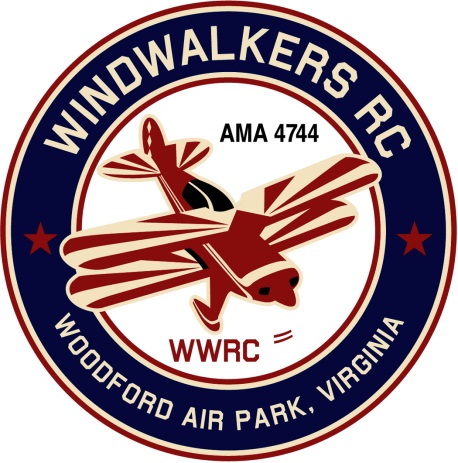 December 14, 2019 Monthly Club Meeting Minutes,Club President, Gary Stone, called the meeting to order at 2:19 p.m. on December 14, 2019. The meeting was held at Sam Restaurant on Lafayette Blvd Fredericksburg, VA.  The meeting was opened with the pledge of allegiance. There were 9 members in attendance.Secretary’s Report:The meeting minutes from November 9th were read and accepted.   Treasurer’s Report:Beginning bank balance: $3,739.8811-9 $158.53 C Stone (Scout Day)11-9 $77.12 G. Stone (Banner)12-4 $117.95 Hank (Raymond’s flowers)Ending bank balance:  $3,386.28 as of the end of DecemberField Safety Report:Nothing new to report.Old Business:There was no old business to discuss. New Business:  AMA is talking about requiring knowledge exams.  Hank is going to look in to this further.The Christmas gathering was held at Sam’s restaurant.  We have two new members Phillip and his daughter Sam. The 2020 officer elections were discussed, and a motion was made and seconded to keep all officers currently in place.  Motion passed.President: Gary StoneVice President: Bill SchultzeTreasurer: Hank MausolfSafety Officer: Eugene AlbrychtSecretary: Cindy StoneUpcoming Events:Nothing to report currently.There being no further business, the meeting was adjourned at 2:34p.m.Respectfully Submitted,Cindy Stone